Utflyttade ålänningarEn stor del av våra ungdomar flyttar till Sverige, Finland eller annan ort i världen för att skaffa sig en utbildning eller testa på arbetslivet utanför Åland.  I budgetförslaget för 2018 framgår det ingenstans att landskapsregeringen har en strategi för att intressera dessa ungdomar för att flytta hem igen. Exempel på sådan strategi skulle vara att AMS i samband med avslutande av studier skickar ut ett informationsbrev där de föreslår några lämpliga tjänster som finns lediga på Åland just nu, samt annan matnyttig information som en student i slutskedet av sin akademiska karriär skulle kunna ha nytta av. Det landskapsregeringen har i budgeten är enbart följande ”För att stimulera återflyttning  överväger landskapsregeringen att införa ett studielåneavdrag i kommunalbeskattningen.” Enligt vår mening är det viktigt att vi försöker få hem både ungdomar och äldre som utflyttat. Det är en resurs som direkt kan verka i samhället utan anpassning. FÖRSLAGRubrik i den allmänna motiveringen: Utflyttade ålänningarSida: sida 16Ändring av motivering: Tillägg till motiveringen: ”Landskapsregeringen får i uppdrag att under året utforma en strategi för att få utflyttade ålänningar att vilja flytta hem igen.”Mariehamn den 12 november 2017Fredrik FredlundBert HäggblomLars Häggblom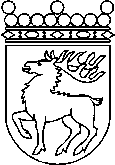 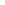 Ålands lagtingBUDGETMOTION nr   14/2017-2018BUDGETMOTION nr   14/2017-2018Lagtingsledamot DatumFredrik Fredlund2017-11-12Till Ålands lagtingTill Ålands lagtingTill Ålands lagtingTill Ålands lagtingTill Ålands lagting